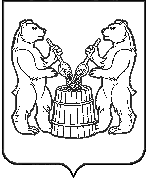 АДМИНИСТРАЦИЯ  УСТЬЯНСКОГО МУНИЦИПАЛЬНОГО РАЙОНААРХАНГЕЛЬСКОЙ  ОБЛАСТИПОСТАНОВЛЕНИЕот 8 ноября 2022 года  № 2091 р.п. ОктябрьскийО внесении изменений в муниципальную программу «Ремонт и пожарная безопасность недвижимого имущества Устьянского муниципального района»В соответствии со статьей 179 Бюджетного кодекса Российской Федерации, постановлениями администрации Устьянского муниципального района Архангельской области от 2 марта 2022 года № 391 «Об утверждении Порядка разработки, реализации и оценки эффективности муниципальных программ Устьянского муниципального района», от 12 октября 2022 года № 1878 «Об утверждении перечня муниципальных программ Устьянского муниципального округа, планируемых к реализации на 2023 год и плановый период 2024-2025 годы» администрация Устьянского муниципального района Архангельской области   ПОСТАНОВЛЯЕТ:1. Внести изменения в муниципальную программу «Ремонт и пожарная безопасность недвижимого имущества Устьянского муниципального района», утвержденную постановлением администрации муниципального образования «Устьянский муниципальный район» от 12 ноября 2019 года № 1430:1.1. наименование муниципальной программы изложить в следующей редакции «Ремонт и пожарная безопасность недвижимого имущества Устьянского муниципального округа», 1.2. муниципальную программу изложить в редакции согласно приложению к настоящему постановлению.2. Настоящее постановление разместить на официальном сайте  муниципального образования «Устьянский муниципальный район» и в ГАС «Управление».3. Настоящее постановление вступает в силу со дня его подписания и применяется с 1 января 2023 года. Глава Устьянского муниципального района                                          С.А. Котлов